ПОСТАНОВЛЕНИЕ МИНИСТЕРСТВА ЗДРАВООХРАНЕНИЯ РЕСПУБЛИКИ БЕЛАРУСЬ19 апреля 2019 г. № 35Об установлении образца и требований к размещению знака о запрете куренияНа основании пункта 36 Положения о государственном регулировании производства, оборота и потребления табачного сырья и табачных изделий, производства, оборота и использования электронных систем курения, жидкостeй для электронных систем курения, систем для потребления табака, утвержденного Декретом Президента Республики Беларусь от 17 декабря 2002 г. № 28, и подпункта 9.1 пункта 9 Положения о Министерстве здравоохранения Республики Беларусь, утвержденного постановлением Совета Министров Республики Беларусь от 28 октября 2011 г. № 1446, Министерство здравоохранения Республики Беларусь ПОСТАНОВЛЯЕТ:1. Установить образец знака о запрете курения (потребления) табачных изделий, использования электронных систем курения, систем для потребления табака (далее – знак о запрете курения) согласно приложению.2. Определить, что:2.1. знак о запрете курения размещается у входа в помещения, на объекты и (или) территории, где курение (потребление) табачных изделий, использование электронных систем курения, систем для потребления табака (далее – курение) запрещено в соответствии с законодательными актами, либо в границах таких помещений, объектов и (или) территорий;2.2. организации, оказывающие гостиничные и иные услуги, знак о запрете курения размещают в местах, указанных в подпункте 2.1 настоящего пункта, и возле места для оформления проживания;2.3. юридические лица и индивидуальные предприниматели вправе дополнительно помимо мест, указанных в подпунктах 2.1 и 2.2 настоящего пункта, размещать знак о запрете курения в помещениях, на объектах и (или) территориях, принадлежащих им на праве собственности, хозяйственного ведения, оперативного управления либо на ином законном основании, где курение в соответствии с законодательными актами запрещено;2.4. размеры знака о запрете курения должны обеспечивать его видимость;2.5. цветографическое изображение знака о запрете курения наносится с использованием различных технологий на поверхность материала-носителя, в том числе металла, пластика, силикатного или органического стекла, самоклеящейся полимерной пленки, самоклеящейся и печатной бумаги, картона;2.6. допускается сопровождать знак о запрете курения надписями «Не курить», «Курить запрещено» и (или) информацией о размере штрафов за курение в запрещенных местах.3. Настоящее постановление вступает в силу с 27 июля 2019 г.СОГЛАСОВАНОМинистерство
по чрезвычайным ситуациям
Республики БеларусьГосударственный комитет
по стандартизации
Республики БеларусьОбразец знака о запрете курения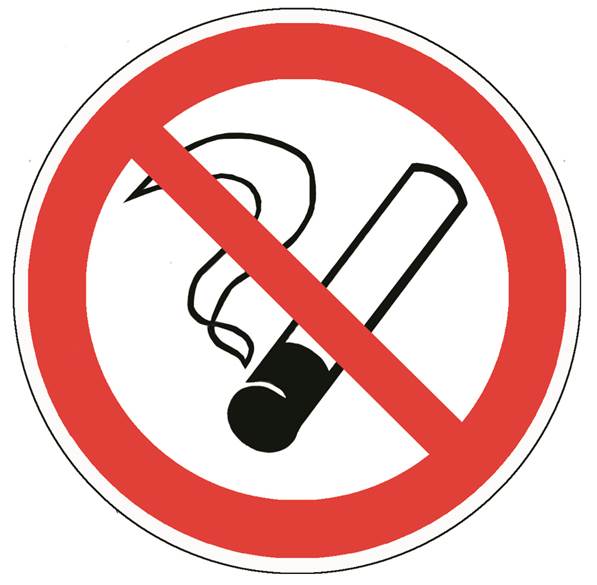 МинистрВ.А.МалашкоПриложениек постановлению
Министерства здравоохранения
Республики Беларусь
19.04.2019 № 35